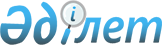 О создании специальной экономической зоны города Астаны
					
			Утративший силу
			
			
		
					Указ Президента Республики Казахстан от 9 октября 1996 г. N 3127. Утратил силу - Указом Президента РК от 28 июля 2000 г. N 421 ~U000421 (вводится в действие с 1 января 2001).



          Сноска. В названии и тексте постановления и Положения заменены
 слова - Указом Президента РК от 31 марта 1999 г. N 104  
 U990104_ 
 .








          В соответствии с Указом Президента Республики Казахстан,
имеющим силу Закона, от 26 января 1996 года N 2823  
 Z962823_ 
  "О
специальных экономических зонах в Республике Казахстан" постановляю:




          1. Создать специальную экономическую зону города Астаны в




пределах административно-территориальной границы города Астаны на
период до 2010 года.
     2. Утвердить Положение о специальной экономической
зоне города Астаны (прилагается).
     3. Настоящий Указ вступает в силу с 1 января 1997 года.

     Президент
     Республики Казахстан

                                            Утверждено
                                         Указом Президента
                                        Республики Казахстан
                                     от 9 октября 1996 г. N 3127

                             ПОЛОЖЕНИЕ
           О СПЕЦИАЛЬНОЙ ЭКОНОМИЧЕСКОЙ ЗОНЕ ГОРОДА АСТАНЫ






          Настоящее Положение разработано в соответствии с Указом Президента 
Республики Казахстан, имеющим силу Закона, от 26 января 1996 года N 2823 
"0 специальных экономических зонах в Республике Казахстан", определяет 
цели создания специальной экономической зоны города Астаны, правовые 
основы, экономические условия и принципы осуществления хозяйственной 
деятельности на ее территории, полномочия Административного совета СЭЗ 
города Астаны, распространяется на организации всех форм собственности, 
зарегистрированные и (или) действующие на ее территории.    




                                                  I. ОБЩИЕ ПОЛОЖЕНИЯ








          1. Специальная экономическая зона города Астаны (далее -
СЭЗ города Астаны) расположена в пределах
административно-территориальной границы города Астаны.




          Территория СЭЗ города Астаны является неотъемлемой частью
территории Республики Казахстан.




          2. СЭЗ города Астаны создана в целях ускоренного развития города
Астаны путем привлечения инвестиций и использования современных
методов хозяйствования, передовых технологий, активизации
предпринимательской деятельности, создания высокоэффективных
экспортоориентированных производств, освоения выпуска новых видов
продукции, интенсификации научно-технического и
торгово-экономического сотрудничества с зарубежными странами,
создания современной производственной и социальной инфраструктуры.




          3. СЭЗ города Астаны действует на основе Конституции Республики
Казахстан, Указа Президента Республики Казахстан, имеющего силу
Закона, от 26 января 1996 г. N 2823 "0 специальных экономических
зонах в Республике Казахстан", а также иного законодательства в
части, не противоречащей особому правовому режиму специальной
экономической зоны.




          Если международным договором, ратифицированным Республикой
Казахстан, установлены иные правила, чем те, которые содержатся в
законодательстве о специальных экономических зонах, то применяются
правила международного договора.




          4. Особый правовой режим на территории СЭЗ города Астаны
устанавливается на период до 2010 года.




          5. В случае изменения правового режима СЭЗ города Астаны или ее
досрочного упразднения, включая изменение границ ее территории,
хозяйствующим субъектам, осуществляющим инвестиционную деятельность
на ее территории, гарантируется право продолжения такой деятельности
на условиях, соответствующих моменту вложения инвестиций, до
окончания срока, на который создана СЭЗ, но не более десяти лет.




          Срок исчисляется со дня отмены или изменения правового режима
СЭЗ.




          Любые формы привлечения иностранных инвестиций и связанная с их
использованием деятельность, не запрещенная законодательством
Республики Казахстан, осуществляется на территории СЭЗ города Астаны
на условиях не менее благоприятных, чем те, которые предоставляются
физическим или юридическим лицам Республики Казахстан.








                                      II. УПРАВЛЕНИЕ АКМОЛИНСКОЙ СЭЗ








          6. На территории СЭЗ города Астаны функции управления
осуществляет Административный совет, образуемый его председателем из
представителей республиканских и местных государственных органов,
юридических лиц, зарегистрированных на территории СЭЗ.




          7. Административный совет СЭЗ является юридическим лицом.




          8. Административный совет возглавляется председателем,
одновременно являющимся акимом города Астаны.




          9. Председатель Административного совета:




          в соответствии со структурой и схемой управления зоной
формирует штаты аппарата Административного совета и его структурных
подразделений;




          подписывает решения Административного совета, принимает
распоряжения;




          представляет Административный совет во взаимоотношениях с




государственными органами, а также юридическими лицами, независимо
от форм их собственности;
     распоряжается имуществом и денежными средствами
Административного совета;
     исполняет иные обязанности, предусмотренные законодательством
Республики Казахстан.
     10. Местонахождение Административного совета: город Астана, 
Республика Казахстан. 
<*>

     Сноска. Пункт 10 - в редакции Указа Президента РК от 31 марта 
1999 г. N 104  
 P990104_ 
 .

              III. ПОЛНОМОЧИЯ АДМИНИСТРАТИВНОГО СОВЕТА

     11. Административный совет СЭЗ города Астаны:
     осуществляет разработку и реализацию стратегии и программы
развития СЭЗ;
     формирует бюджет СЭЗ, определяет направления использования
бюджетных средств;





          осуществляет привлечение отечественных и иностранных инвестиций
и кредитных средств для развития СЭЗ и достижения целей ее создания;




          определяет направления экономической, социальной и культурной
деятельности на территории СЭЗ;




          вносит предложения в Правительство Республики Казахстан об
изменении правового режима СЭЗ;




          принимает решения об открытии представительств
Административного совета за пределами СЭЗ;




          содействует урегулированию взаимоотношений хозяйствующих
субъектов, осуществляющих деятельность на территории СЭЗ, с
государственными органами;




          принимает решения по вопросам землепользования, найма
расположенных на территории СЭЗ зданий и сооружений, а также
льготного пользования объектами инфраструктуры;




          создает необходимые условия для деятельности органов,
выполняющих разрешительные функции по въезду на территорию СЭЗ и
выезду с территории СЭЗ;




          заключает договоры с юридическими и физическими лицами по
вопросам обеспечения деятельности СЭЗ;




          определяет схему и структуру управления СЭЗ, а также
количественный состав аппарата Административного совета и его
структурных подразделений;




          учреждает целевые финансовые фонды, в том числе фонд
социально-экономического развития СЭЗ, а также определяет источники
их формирования;




          организует специальное природопользование на условиях
платности, а также определяет порядок регулирования хозяйственной
деятельности в области эксплуатации природных ресурсов в
соответствии с действующим законодательством Республики Казахстан;




          осуществляет иные полномочия, предусмотренные законодательством
Республики Казахстан.




          12. Административный совет в пределах своей компетенции
принимает решения, обязательные для исполнения всеми юридическими и
физическими лицами, действующими на территории СЭЗ города Астаны.




          13. Взаимоотношения Административного совета с маслихатом
города Астаны регулируются законодательством Республики Казахстан о
местных представительных и исполнительных органах.








                                                        IV. ФИНАНСЫ








          14. Бюджет СЭЗ города Астаны одновременно является бюджетом
города Астаны.




          Бюджет СЭЗ формируется ее Административным советом.




          В доход бюджета СЭЗ города Астаны зачисляются общегосударственные
и местные налоги и сборы, уплачиваемые юридическими и физическими
лицами, зарегистрированными на территории СЭЗ в качестве
налогоплательщиков.




          Платежи в специальные фонды, предусмотренные действующим
законодательством, не могут быть источником формирования бюджета
СЭЗ.




          Взаимоотношение бюджета СЭЗ города Астаны с вышестоящим бюджетом
определяется через долговременный стабильный норматив отчислений из
общей суммы поступлений в бюджет СЭЗ.




          Ежегодный норматив отчислений устанавливается на 1997 год - 40 %, 
1998 год - 40%, на 1999 год и весь последующий период функционирования СЭЗ 
города Астаны - 50 %. 
<*>



          Сноска. В пункт 14 внесены изменения - Указом Президента РК от 31 
марта 1999 г. N 104  
 U990104_ 
 




          15. Административный совет СЭЗ города Астаны учреждает фонд
инвестиций и фонд экономического и социального развития СЭЗ (далее
именуемые целевые финансовые фонды СЭЗ).




          Целевые финансовые фонды СЭЗ образуются за счет свободных
бюджетных средств, отчислений и сборов неналогового характера,
доходов от проведения торгов, зональных лотерей, займов,
добровольных взносов и пожертвований юридических и физических лиц, а
также иных источников, не запрещенных действующим законодательством
Республики Казахстан.




          Средства целевых финансовых фондов СЭЗ аккумулируются на
внебюджетных счетах в порядке, определяемом законодательством, и
направляются на финансирование мероприятий, предусмотренных
программой развития СЭЗ города Астаны и новой столицы Республики
Казахстан. Распорядителем средств целевых финансовых фондов является
председатель Административного совета СЭЗ города Астаны.








                                          V. БАНКОВСКАЯ ДЕЯТЕЛЬНОСТЬ








          16. Банковская деятельность на территории СЭЗ города Астаны
осуществляется в соответствии с банковским законодательством
Республики Казахстан.




          17. Иностранные инвесторы вправе открывать в банках на
территории СЭЗ города Астаны счета в национальной или иностранной
валюте в соответствии с законодательством Республики Казахстан о
банках и валютном регулировании.








                                                VI. НАЛОГООБЛОЖЕНИЕ








          18. Налогообложение на территории СЭЗ города Астаны
осуществляется в соответствии с налоговым законодательством
Республики Казахстан.




          На хозяйствующие субъекты, зарегистрированные на территории
СЭЗ, распространяется льготный режим налогообложения в соответствии
с налоговым законодательством Республики Казахстан.








                                      VII. ТАМОЖЕННОЕ РЕГУЛИРОВАНИЕ








          19. Территория СЭЗ города Астаны рассматривается как находящаяся
вне таможенной территории Республики Казахстан, на которой действует
режим свободной таможенной зоны в соответствии с таможенным
законодательством Республики Казахстан.




          20. Таможенный контроль на территории СЭЗ города Астаны
осуществляет таможенная служба, входящая в единую систему таможенных
органов Республики Казахстан.




          21. Товары, ввозимые на территорию СЭЗ и вывозимые с этой
территории, подлежат таможенному оформлению и таможенному контролю в
соответствии с таможенным законодательством Республики Казахстан.




          22. При ввозе иностранных и казахстанских товаров на территорию
СЭЗ города Астаны таможенные пошлины и налоги не взимаются и меры
экономической политики не применяются.




          23. Товары, полностью произведенные на территории СЭЗ города Астаны 
или подвергнутые достаточной переработке в соответствии с
критериями, установленными таможенным законодательством, при их
экспорте за пределы Республики Казахстан, а также при ввозе на
остальную часть таможенной территории Республики Казахстан
освобождаются от таможенных пошлин и применения мер экономической
политики.




          24. При вывозе товаров с территории СЭЗ города Астаны на
остальную часть таможенной территории Республики Казахстан и при
вывозе товаров с территории СЭЗ города Астаны за пределы Республики
Казахстан таможенные пошлины взимаются и меры экономической политики
применяются в зависимости от происхождения товаров.




          При ввозе товаров с территории СЭЗ города Астаны на остальную
часть таможенной территории Республики Казахстан не облагаются
таможенной пошлиной товары, произведенные на территории государств
- участников Таможенного союза при наличии сертификата о
происхождении товара по установленной форме.








                  VIII. ГОСУДАРСТВЕННАЯ РЕГИСТРАЦИЯ ЮРИДИЧЕСКИХ ЛИЦ




                                    И ЛИЦЕНЗИРОВАНИЕ ИХ ДЕЯТЕЛЬНОСТИ








          25. Государственная регистрация юридических лиц, создаваемых на
территории СЭЗ города Астаны, а также учетная регистрация их филиалов
и представительств осуществляются в порядке, установленном
законодательными актами Республики Казахстан.




          26. Государственной регистрации подлежат все юридические лица,
расположенные на территории СЭЗ, независимо от их форм
собственности. Филиалы и представительства юридических лиц подлежат
учетной регистрации без приобретения ими права юридического лица.




          27. Государственная регистрация хозяйствующих субъектов
производится в соответствии с Гражданским кодексом Республики
Казахстан (общая часть), Указом Президента Республики Казахстан,
имеющим силу Закона, "О государственной регистрации юридических
лиц", Указом Президента Республики Казахстан, имеющим силу Закона,
"О специальных экономических зонах в Республике Казахстан" и другими
актами, регламентирующими вопросы государственной регистрации.




          28. Лицензирование деятельности, осуществляемой хозяйствующими
субъектами на территории СЭЗ города Астаны, производится в
соответствии с законодательством Республики Казахстан.








                          IХ. ПОРЯДОК ПРЕБЫВАНИЯ ИНОСТРАННЫХ ГРАЖДАН




                                                  В СЭЗ ГОРОДА АСТАНЫ








          29. На территории СЭЗ города Астаны действует порядок въезда,
выезда, транзита и пребывания иностранных граждан и лиц без
гражданства, а также их транспортных средств, установленный
законодательством Республики Казахстан и международными
соглашениями, участником которых является Республика Казахстан.




          30. Для выполнения функции по оформлению въезда и выезда,
транзита и пребывания иностранных граждан и лиц без гражданства, а
также их транспортных средств на территории СЭЗ города Астаны
центральными исполнительными органами создаются их соответствующие
подразделения.








                                        Х. ЗАКЛЮЧИТЕЛЬНЫЕ ПОЛОЖЕНИЯ








          31. Условия, установленные в настоящем Положении, могут
изменяться Указом Президента Республики Казахстан.




          32. СЭЗ города Астаны упраздняется по истечении срока, на который
она была создана.




          33. СЭЗ города Астаны упраздняется по основаниям, предусмотренным
в Указе Президента Республики Казахстан, имеющем силу Закона, от 26
января 1996 г. N 2823 "О специальных экономических зонах в
Республике Казахстан".




          34. В случае упразднения СЭЗ города Астаны по истечении срока, на
который она была создана, ее Административный совет направляет в
Правительство и Президенту Республики Казахстан отчет о своей
деятельности, а в случае целесообразности - и обоснованное
предложение о продлении статуса СЭЗ на дополнительный срок.




          35. По истечении срока функционирования СЭЗ города Астаны
председатель Административного совета письменно сообщает об ее
упразднении органу юстиции, проводившему государственную регистрацию
Административного совета, для внесения в государственный регистр
юридических лиц сведений о том, что Административный совет
СЭЗ города Астаны находится в процессе ликвидации.




          Одновременно председатель Административного совета помещает в
местных и центральных органах печати публикацию об упразднении
СЭЗ города Астаны, о порядке и сроке заявления претензий кредиторами
ее Административного совета.




          Упразднение СЭЗ города Астаны считается завершенным после
внесения соответствующей записи в государственный регистр
юридических лиц, упразднение СЭЗ города Астаны должно быть завершено
не позднее шести месяцев со дня истечения срока ее функционирования.




          36. В случае принятия Президентом Республики Казахстан решения
о досрочном упразднении СЭЗ города Астаны процедура упразднения
производится в порядке, предусмотренном пунктом 34 настоящего
Положения.








					© 2012. РГП на ПХВ «Институт законодательства и правовой информации Республики Казахстан» Министерства юстиции Республики Казахстан
				